Oppgave 1At ikke alle biler er elbiler 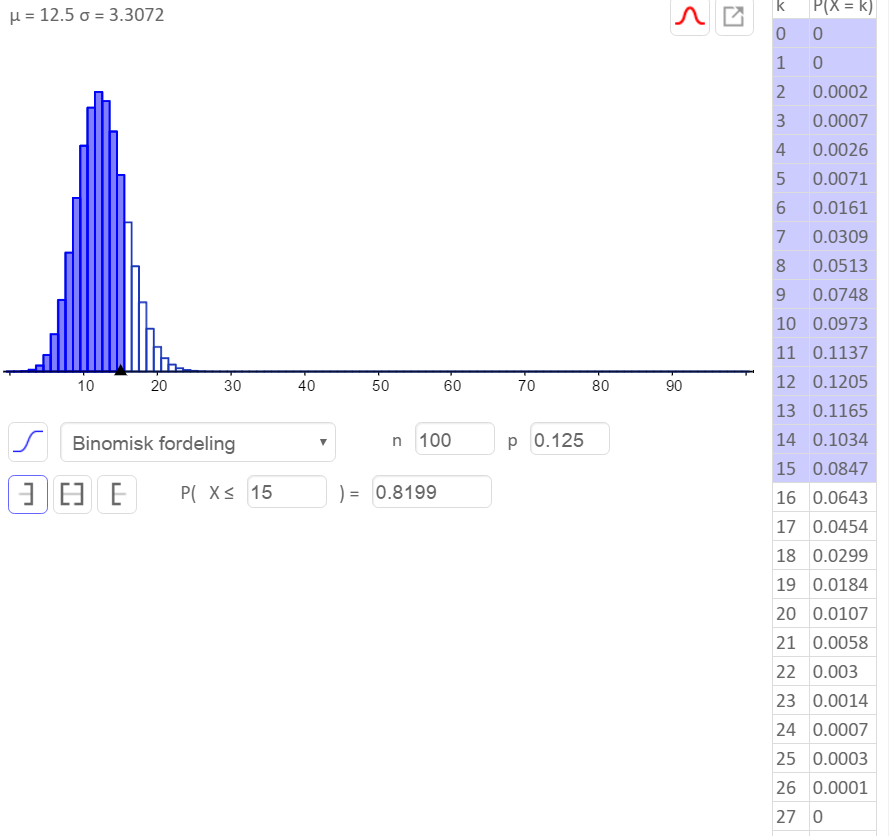 Det er 81,9 % sannsynlig for at minst 15 av bilene er elbiler70 biler for at sannsynligheten skal være 90 % for at minst 20 av bilene er elbiler.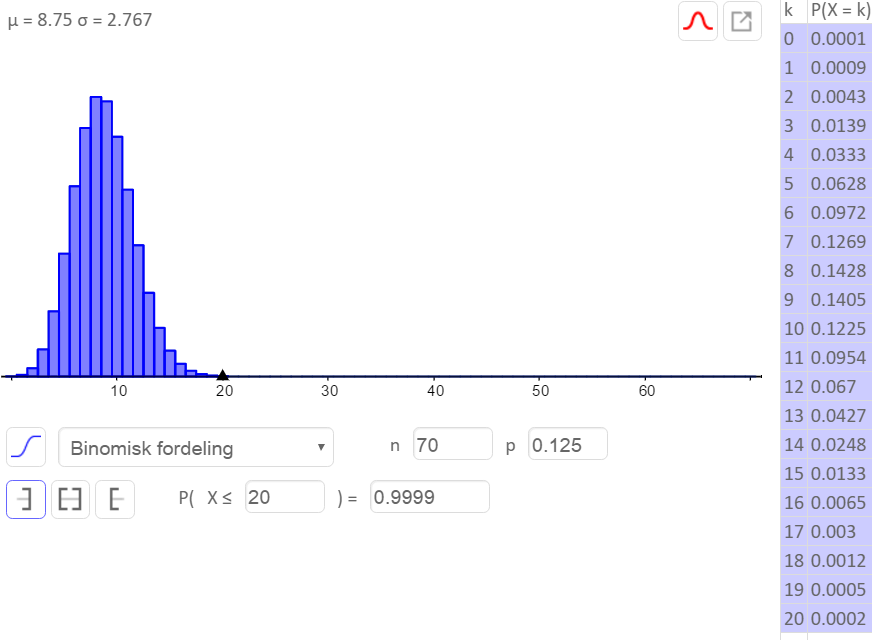 Oppgave 2 a)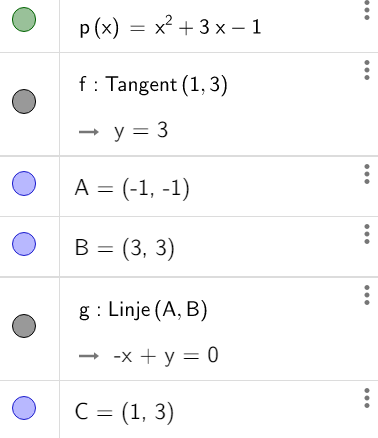 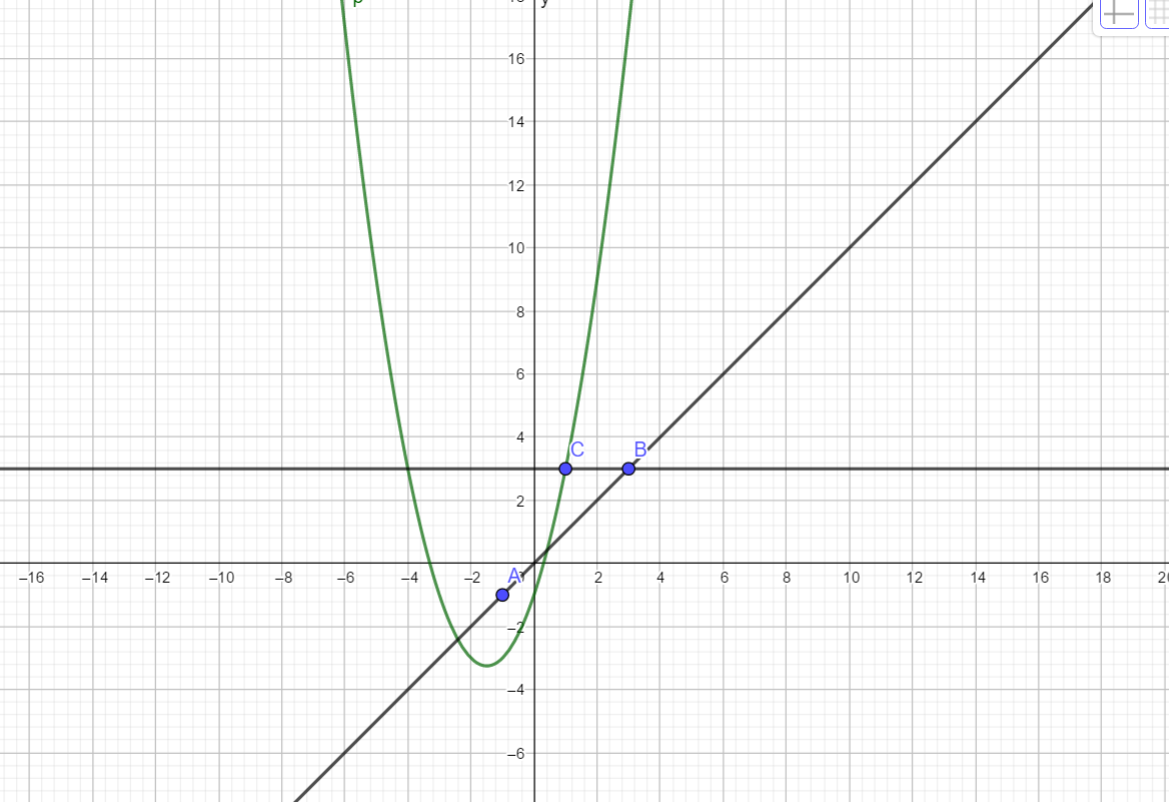 b) 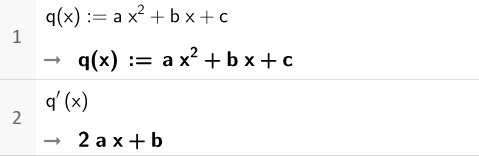 Oppgave 3 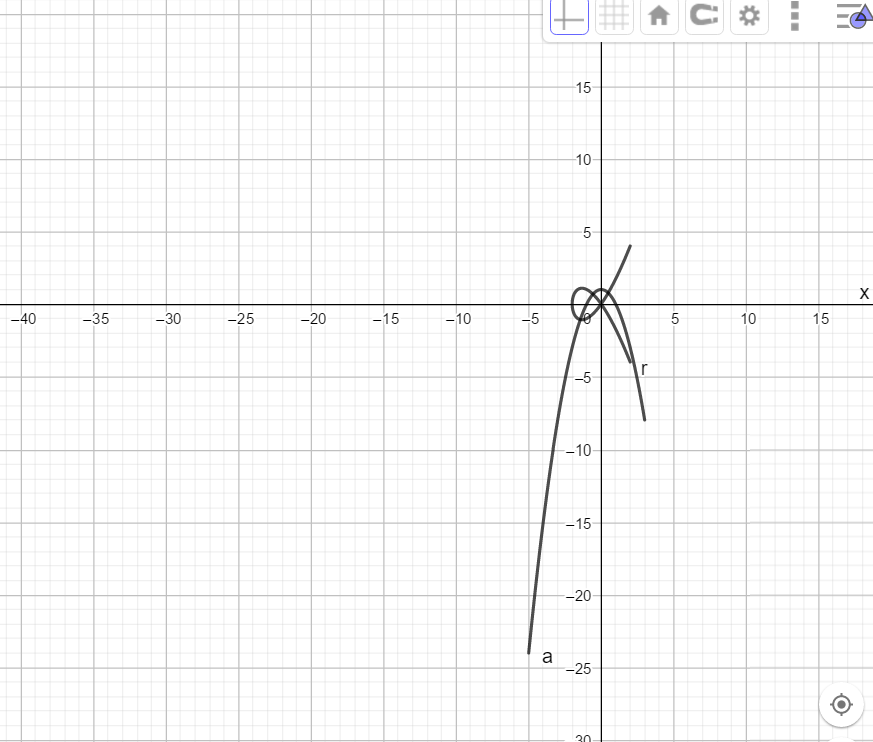 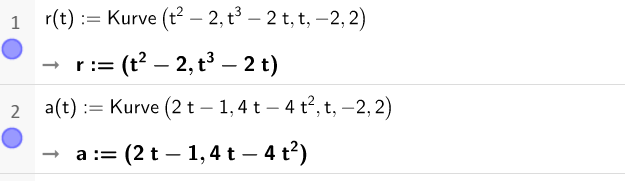 b)Vi har at R1r(t)= 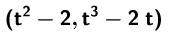 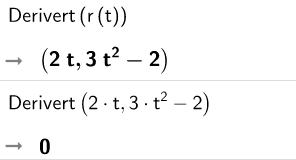 R2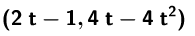 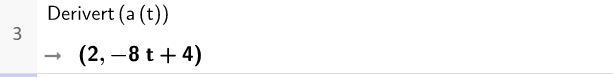 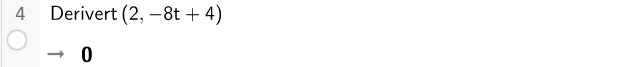 Bane fart til R1=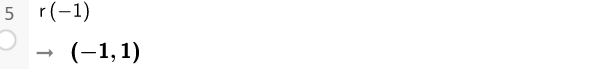 Bane fart til R2=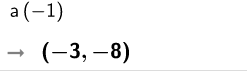 